Torek, 17. 3. 2020Pozdravljen sedmošolec/ sedmošolkaPred teboj so naloge za danes.NAVODILO:Preveri rešitve.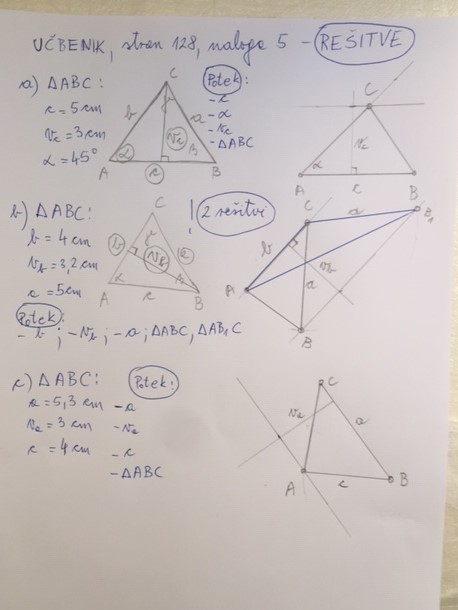 V zvezek napiši naslov: SIMETRALE STRANIC IN TRIKOTNIKU OČRTANA KROŽNICAPonovi vse o simetrali daljice:  učbenik stran 102.Nariši poljubno daljico in konstruiraj simetralo. Vse označi.V učbeniku na strani 129 si preberi »PROBLEM« in rešitev problema.Rešitev problema preriši v zvezek.Pravilo: OČRTANA KROŽNICA prepiši v zvezek. V zvezek reši naloge: Učbenik, str. 131, naloge: 1, 2, 3Pomoč najdeš na spletni povezavi: https://eucbeniki.sio.si/matematika7/767/index.htmlZa kakršnokoli pomoč ali vprašanja sem vam na voljo preko elektronske pošte:  ida.vidic-klopcic@guest.arnes.siŽelim vam uspešno delo in veliko zdravja.